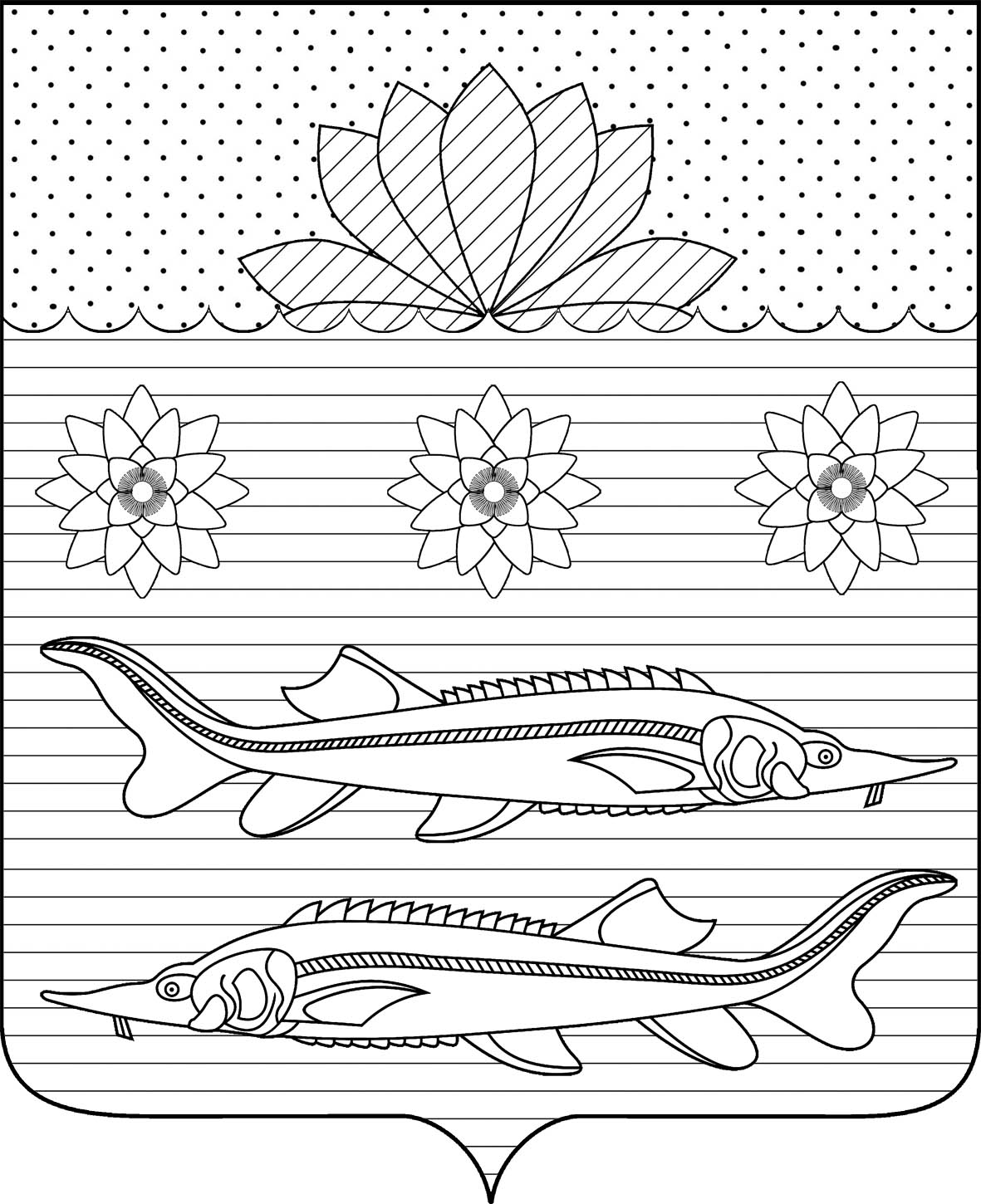 АДМИНИСТРАЦИЯ  ГРИВЕНСКОГО СЕЛЬСКОГО ПОСЕЛЕНИЯКАЛИНИНСКОГО РАЙОНАРАСПОРЯЖЕНИЕот 04.03.2021                                                                               № 13станица ГривенскаяО передаче муниципального имуществаВ  соответствии с Федеральным законом от 6 октября 2003 года  № 131-ФЗ  «Об общих принципах организации местного самоуправления в Российской Федерации», Уставом Гривенского сельского поселения Калининского района:1. Принять безвозмездно в собственность администрации Гривенского сельского поселения Калининского района  согласно распоряжения администрации муниципального образования Калининский район от                    01 марта 2021 года № 62-р «О передаче муниципального имущества сельским поселениям Калининского района»  согласно приложению  1.2. Передать в оперативное управление муниципальному  казенному учреждению «Библиотечная система Гривенского сельского поселения» следующее имущество   согласно приложению 2.3. Контроль за выполнением настоящего распоряжения оставляю за собой.4. Распоряжение вступает в силу со дня его подписания.  Глава Гривенского  сельскогопоселения Калининского района                                                      Л.Г. Фикс2ЛИСТ СОГЛАСОВАНИЯпроекта  распоряжения администрации Гривенского сельского поселения Калининского района  от 04.03.2021 № 13«О передаче муниципального имущества»Проект подготовлен и внесён:Финансовым отделом администрацииГривенского сельского поселенияКалининского районаНачальник отдела                                                                    Е.В. ЧурековаПроект согласован:Начальник общего отдела    Гривенского сельского поселенияКалининского района                                                             Т.Н.Юрьева                                                             ПРИЛОЖЕНИЕ № 1                                                            УТВЕРЖДЕН                                                            распоряжением  главыГривенского сельского                                                                                                                                                                                                                                                           поселения                                                                                                                                                                   Калининского  района                                                          от 04.03.2021 № 13Акт приема муниципального имуществаГривенская сельская библиотека    Начальник финансового отдела     администрации Гривенского сельского                                         Е.В.Чурекова     поселения Калининского района                                                                                                                       ПРИЛОЖЕНИЕ № 2                                                              УТВЕРЖДЕН                                                              распоряжением  главы                                                            Гривенского сельскогопоселения Калининского    района                                                              от 04.03.2021 № 13Передаточный актмуниципального имуществаГривенская сельская библиотекаИтого по сельскому поселению поступило книг 4 экз. на сумму                                                                4 000 руб.     Передал:                                                                     Принял:глава Гривенского                                                     директор МКУсельского поселения                                                  «Библиотечная системаКалининского района                                                Гривенского сельского                                                                                     поселения»_____________Л.Г. Фикс                                         __________А.Г. Вороной    № п/п                                                Наименование, характеристика имущества (книга) Един. измерКол-во, шт.Цена,руб.Сумма, руб.11Книга. Православная энциклопедия,                                   52-й алфавитный томшт.1                1 000,00            1 000,0022Книга. Православная энциклопедия,                                   53-й алфавитный том  шт.1  1 000,00                1 000,0033Книга. Православная энциклопедия,                                   54-й алфавитный томшт.1              1 000,00                1 000,0044Книга. Православная энциклопедия,                                   55-й алфавитный томшт.1               1 000,00               1 000,00Итого:Итого:44 000,00    № п/п                                           Наименование, характеристика имущества (книга) Един. измерКол-во, шт.Цена,руб.Сумма, руб.11Книга. Православная энциклопедия,                                   52-й алфавитный том     шт.1                1 000,00            1 000,0022Книга. Православная энциклопедия,                                   53-й алфавитный томшт.1     1 000,00                1 000,0033Книга. Православная энциклопедия,                                   54-й алфавитный том               шт.1              1 000,00                1 000,0044Книга. Православная энциклопедия,                                   55-й алфавитный том              шт.1               1 000,00               1 000,00Итого:Итого:44 000,00